Semaine 6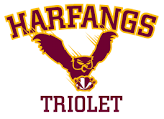 Journée du mercredi 6 avril 2020Lien ou élément à faireSujetIntervenanthttps://www.youtube.com/watch?v=Erj1bNJ0crM ActivationSylvainhttps://www.youtube.com/watch?v=Q5DlkcUpkA8&feature=share MusculationWilliamhttps://www.youtube.com/watch?v=Erj1bNJ0crM Atelier lancer de ballonSylvainJournée 2 de 7 :Jour 2Activation du bras (Échauffement 10 minutes)Pitch and catch avec distance maximale de 100 pieds (Lancé sur un mur) (5-8 min)Atelier 1 ÉquilibreDépart sur une jambe, descendre en squat et rester en équilibre pendant 10 secondes! Faire 3 séries avec chacune des jambes.Atelier 2 Mario BrosSuggestion : Faites-vous une zone de prise avec du tape ou lancez-vous avec quelqu’un.Intensité de l’exercice : 75%Position de Départ : Motion Coup. (Demi-motion)Niveau 1Réussir 10 lancés sur 15 dans la zone des prisesNiveau 23 lancés zone 3 3 lancés zone 2 3 lancés zone 4 3 lancés zone 3 (Hauteur des pectoraux)3 lancés zone 3 (Hauteur des genoux)Tu dois réussir un minimum de 6 tirs sur 10 dans la bonne zone afin de passer au prochain niveau. Le niveau 3 sera divulgué dans les prochains jours.Important : Prenez en note vos résultats, afin de vous comparer à chaque jour.LanceurLou2 accélérations de 80 pieds, 2 de 60 pieds et 2 de 40 pieds (faire 2 fois). On revient en marchant, 2 minutes de repos entre chaque série.SprintCoachhttps://www.jonathanlelievre.com/podcast/-de-041-tu-ne-sais-jamais-sidney-crosby-102 Développement mental CoachRejoignez Sonia pour le yoga à 11h30. YogaSonia